               KАРАР                                                                 РЕШЕНИЕ      О комиссии Совета Сельского поселения Качегановский сельсовет муниципального района Миякинский район Республики Башкортостан по подготовке к утверждению проекта решения « О  бюджете Сельского поселения Качегановский сельсовет муниципального района Миякинский район  Республики Башкортостан на 2015 год и на плановый период 2016-2017 годов       Совет Сельского поселения Качегановский сельсовет муниципального района Миякинский район Республики Башкортостан р е ш и л:       1.Утвердить комиссию по подготовке проекта решения « О  бюджете Сельского поселения Качегановский сельсовет муниципального района Миякинский район  Республики Башкортостан на 2015 год и на плановый период 2016-2017 годов» к утверждению в следующем составе:председатель комиссии -  Кадырова Гульнара Раифовна, глава сельского поселения;         заместитель председателя комиссии  - Хабиров Ильмир Залифович, председатель постоянной комиссии Совета по бюджету, налогам и вопросам собственности;секретарь комиссии -  Гумерова Зифа Ильдусовна- депутат от избирательного округа № 5;члены комиссии:          Юнусов Наиль Габдельхаевич, председатель постоянной комиссии по земельным вопросам, благоустройству и экологии;          Яруллин Ильгиз Байтурович, председатель постоянной комиссии Совета по социально-гуманитарным вопросам и охране правопорядка.Глава сельского поселения 		                                    Г.Р.Кадырова	с.Качеганово14.11.2014 года № 233Башkортостан РеспубликаhыМиeкe районы муниципаль районыныn Кoсoгeн ауыл советы ауыл билeмehе 		Советы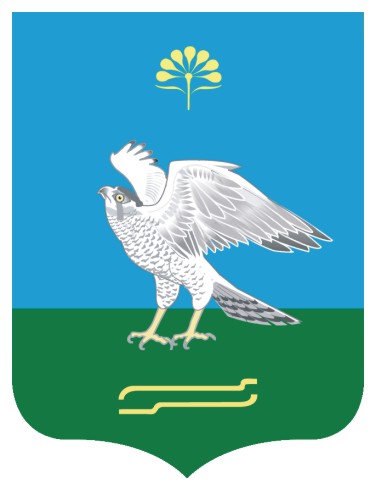 Совет сельского поселения Качегановский сельсовет муниципального района Миякинский район 	Республики БашкортостанБашkортостан РеспубликаhыМиeкe районы муниципаль районыныn Кoсoгeн ауыл советы ауыл билeмehе 		СоветыСовет сельского поселения Качегановский сельсовет муниципального района Миякинский район 	Республики Башкортостан